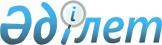 О признании утратившим силу решения Щербактинского районного маслихата от 5 ноября 2015 года № 229/65 "Об утверждении Методики ежегодной оценки деятельности административных государственных служащих корпуса "Б" аппарата маслихата Щербактинского районаРешение маслихата Щербактинского района Павлодарской области от 18 января 2016 года № 253/68      В соответствии с подпунктом 15) пункта 1 статьи 6 Закона Республики Казахстан от 23 января 2001 года "О местном государственном управлении и самоуправлении в Республике Казахстан", пунктом 1 статьи 21–1 Закон Республики Казахстан от 24 марта 1998 года "О нормативных правовых актах", Правилами проведения мониторинга нормативных правовых актов, утвержденными Постановлением Правительства Республики Казахстан от 25 августа 2011 года № 964 Щербактинский районный маслихат РЕШИЛ:

      1. Признать утратившими силу решение Щербактинского районного маслихата от 5 ноября 2015 года № 229/65 "Об утверждении Методики ежегодной оценки деятельности административных государственных служащих корпуса "Б" аппарата маслихата Щербактинского района" (зарегистрированное в Реестре государственной регистрации нормативных правовых актов за № 4797, опубликованное 26 ноября 2015 года в районной газете "Маралды" № 47, 26 ноября 2015 года в районной газете "Трибуна" № 47).

      2. Контроль за исполнением настоящего решения возложить на Аппарат маслихата Щербактинского района.


					© 2012. РГП на ПХВ «Институт законодательства и правовой информации Республики Казахстан» Министерства юстиции Республики Казахстан
				
      Председатель сессии

В. Лямцев

      Исполняющий обязанности

      секретаря районного маслихата

Б. Паванов
